Year 1 Progression Map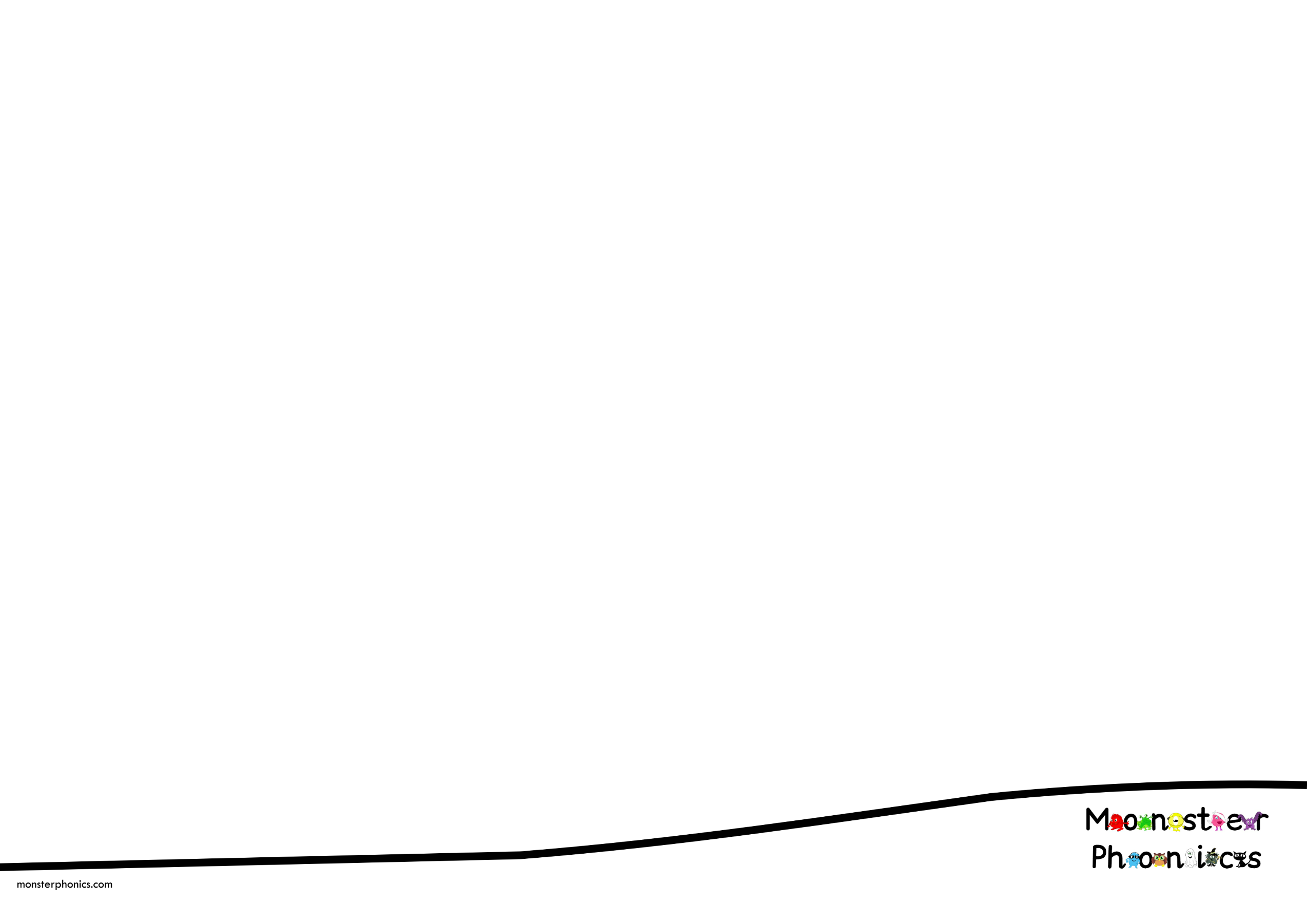 Term 1Term 1Term 1Term 2Term 2Term 2Term 2Term 2Term 2Term 3Term 3Term 3Term 3Term 3Term 3Week 1 ff ss zzll cknkueueueueewewPhonics ScreenPhonics ScreenPhonics ScreenPhonics ScreenPhonics ScreenPhonics ScreenWeek 2tchveaiewewi before y i ei before y i eAssessAssessRevieweeReview eaReview eaReview eaReview eaReview erWeek 3oiayoyieieieieighighReviewirReviewurReviewurReviewoaReviewoaReviewoo (u)Week 4suffixes s/esassessa-eorororeoreawawReviewooReviewoeReviewoeReviewouReviewouReviewowWeek 5e-ei-eo-eauauairairPrefix unPrefix unReviewowReviewueReviewueReviewueReviewueReviewewWeek 6u-eu-earAssessAssessear (long E)ear (long E)ear (air)ear (air)ReviewewReviewieReviewieReviewieReviewieReviewighWeek 7eesuffix ing/edsuffix ing/edareareyyphphReview orReview oreReview oreReview awReview awReview auWeek 8AssesseaeawhwheeooReview airReview ear (long E)Review ear (long E)Review ear (air)Review ear (air)Review areWeek 9erirurAssessReview ff ll ss zz ckReview ff ll ss zz ckReviewnkReviewnkReviewtchReview yReview phReview phReview whReview whReview eWeek 10oaoo (u)ooReviewveReviewaiReviewaiReviewoiReviewoiReviewayReview oReview o2 Syllable Words2 Syllable WordsCompound WordsCompound WordsWeek 11Suffix er /estAssessoeReviewoyReviewa-eReviewa-eReviewe-eReviewe-eReviewi-eNumbersNumbersContractionsContractionsContractionsContractionsWeek 12ouowowReview o-eReviewu-eReviewu-eReviewu-eReviewu-eReviewarDaysDaysColoursColoursMonthsMonths